The Electromagnetic SpectrumThe electromagnetic spectrum is made up of 7 different regions as shown below.  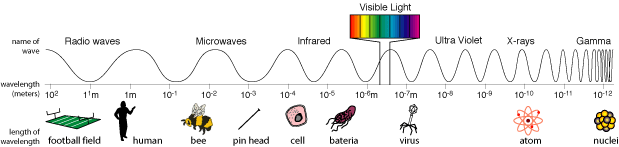 http://science.hq.nasa.gov/kids/imagers/ems/Directions:  Cut apart the pictures on the Uses of the Electromagnetic Spectrum worksheet.  Conduct research using http://missionscience.nasa.gov/ems/ to determine which region of the electromagnetic spectrum is associated with each image.  Glue the correct picture in the correct space.What are two things you learned today?Uses of the Electromagnetic spectrumApproved for Public Release by NASA, 9/26/17; NG17-1826Region of the Electromagnetic spectrumHow we use this type of radiation on EarthHow astronomers use this type of radiation to understand the Universe1 interesting fact about this type of radiationRadio wavesMicrowavesInfraredRegion of the Electromagnetic spectrumHow we use this type of radiation on EarthHow astronomers use this type of radiation to understand the Universe1 interesting fact about this type of radiationVisible lightUltra violetX-raysGamma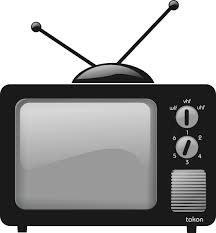 This type of radiation carries television and radio signals on Earth.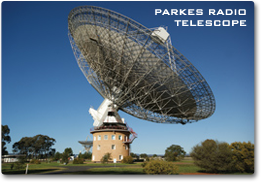 This type of long- wavelength radiation is used by NASA to communicate.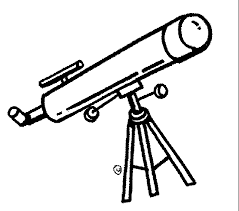 Backyard astronomers use this type of radiation to study the stars.The remote control for your television uses this type of radiation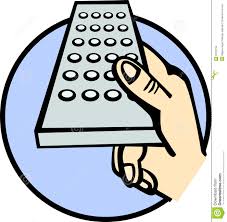 This type of radiation is used to study the heat from solar flares on the sun.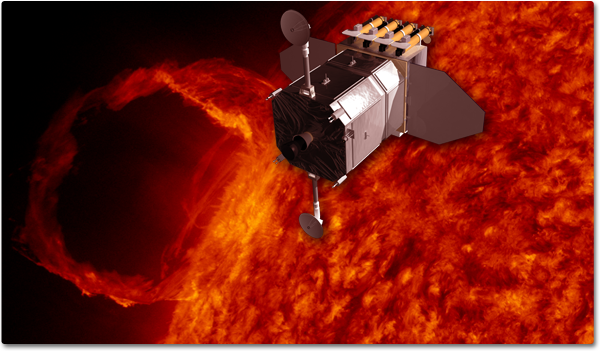 We see this type of radiation.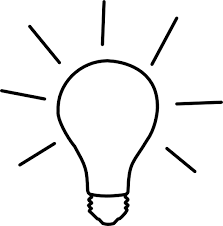 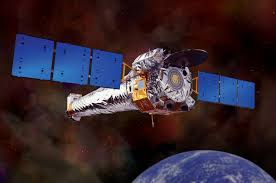 The Chandra Space telescope uses x-ray radiation to study distant objects within our galaxy.Tanning beds use this type of radiation to help you get a tan.  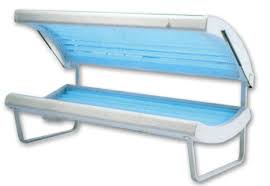 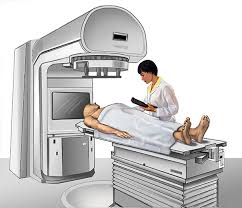 This type of radiation can be used to treat cancer.  (it also can cause cancer)This type of radiation is used by satellites in space to help forecast the weather.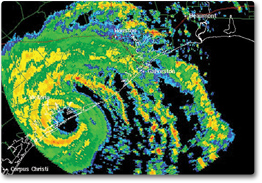 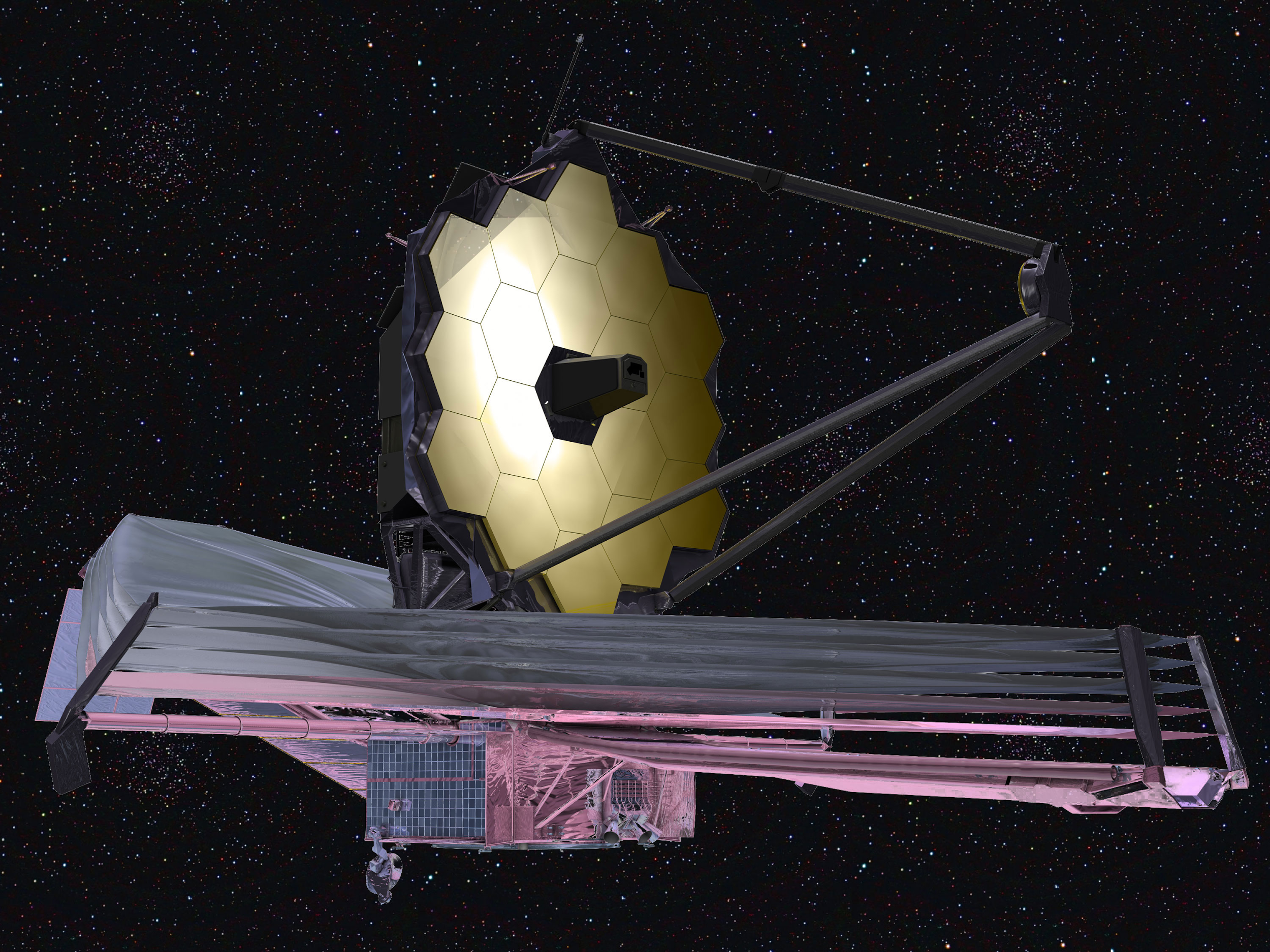 The James Webb space telescope will use this type of radiation to study deep space.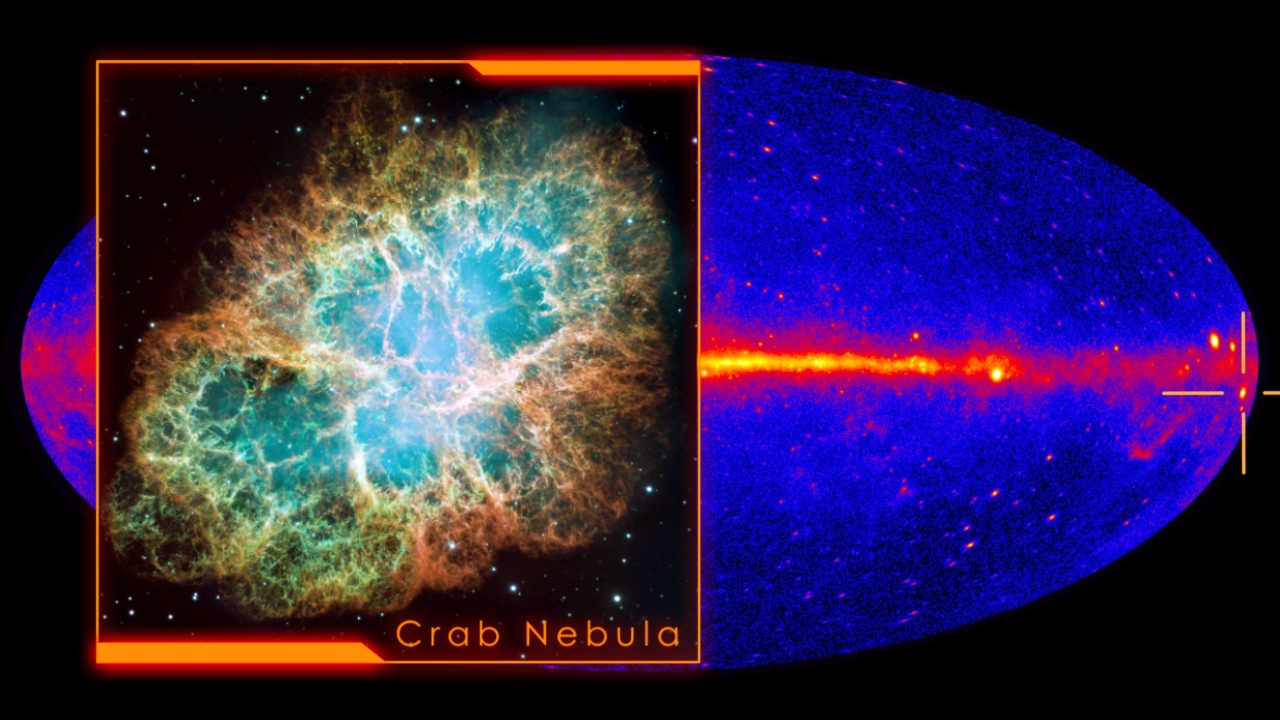 NASAs Fermi space telescope uses gamma rays to study objects both inside and outside of our galaxy.Cell phones and your microwave oven both use this type of radiation. 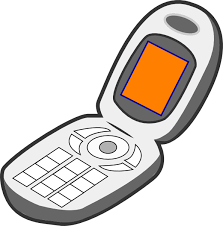 We use this type of radiation to monitor bone and tooth health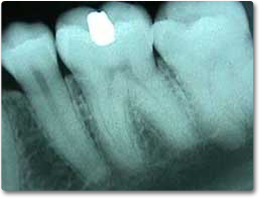 